УПРАВЛЕНИЕ КУЛЬТУРЫ И ТУРИЗМА АДМИНИСТРАЦИИ СЕВЕРОДВИНСКА
Муниципальное бюджетное учреждение дополнительного образования
        «Детская музыкальная школа №3» г. Северодвинска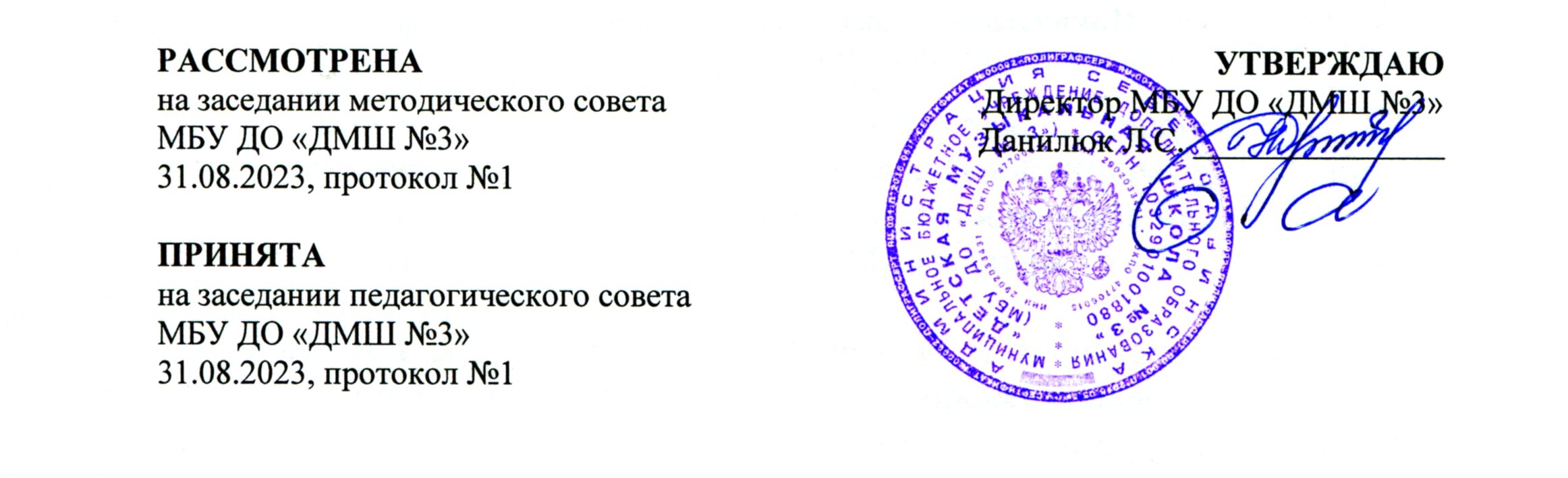 ДОПОЛНИТЕЛЬНАЯ ПРЕДПРОФЕССИОНАЛЬНАЯПРОГРАММА В ОБЛАСТИ МУЗЫКАЛЬНОГО ИСКУССТВА 
«НАРОДНЫЕ ИНСТРУМЕНТЫ»Предметная областьВ.00. ВАРИАТИВНАЯ ЧАСТЬРАБОЧАЯ ПРОГРАММА
по учебному предмету
В.01.УП.02. ОРКЕСТРОВЫЙ КЛАСС
(АНСАМБЛИ КРУПНЫХ ФОРМ)Северодвинск - 2023Разработчики: Рябиков Константин Павлович – преподаватель высшей квалификационной категории (баян) МБУ ДО «ДМШ №3» г. Северодвинска; Гуц Светлана Александровна, заместитель директора по НМР категории МБУ ДО «ДМШ №3» г. Северодвинска.Рецензенты: Сыроватский Василий Николаевич, преподаватель высшей квалификационной категории Архангельского музыкального колледжа (баян, аккордеон), Заслуженный работник культуры РФ;Пятницкая Наталья Владимировна, преподаватель высшей квалификационной категории МБУ ДО «ДМШ №3» г. Северодвинска (аккордеон), Заслуженный работник культуры РФ.I. Пояснительная запискаПрограмма учебного предмета «Оркестровый класс» (ансамбли крупных форм) разработана на основе и с учетом федеральных государственных требований к дополнительной предпрофессиональной общеобразовательной программе в области музыкального искусства «Народные инструменты».Предмет «Оркестровый класс» (ансамбли крупных форм), как одна из учебных дисциплин, составляющих вариативную часть дополнительной предпрофессиональной программы «Народные инструменты», занимает важное место в этом комплексе и позволяет наиболее полно раскрыть творческий потенциал ребёнка, а также приобщить его к профессиональной коллективной творческой деятельности. Учебные требования, предъявляемые в рамках данного предмета, позволят (по прошествии полного курса обучения) сформировать комплекс практических ансамблевых исполнительских навыков у учащегося, воспитать его вкус. Занимаясь и музицируя в коллективе, учащиеся знакомятся с лучшими образцами классической и современной музыки, расширяют свой музыкантский кругозор, приобретают навыки совместного исполнения, что в значительной мере способствует повышению качества их профессиональной подготовки для поступления в среднее специальное музыкальное образовательное учреждение.Занятия в оркестровом классе прививают учащимся чувства коллективизма. Оркестр радует новыми тембровыми возможностями в процессе совместного исполнения, яркой динамикой, объединяет и направляет музыкальные эмоции.Срок реализации учебного «Оркестровый класс» (ансамбли крупных форм) по 8-и летнему курсу обучения - 4 года (с 5 по 8 класс), с дополнительным 5 годом обучения соответственно для детей, не закончивших освоение образовательной программы основного общего образования и планирующих поступление в образовательные учреждения, реализующие основные профессиональные образовательные программы в области музыкального искусства. Продолжительность учебных занятий: 2 часа в неделю, самостоятельная работа – 0,5 часа.Срок реализации учебного предмета «Оркестровый класс» (ансамбли крупных форм), по 5-и летнему курсу обучения - 3 года (с 3 по 5 класс), с дополнительным 4 годом обучения соответственно для детей, не закончивших освоение образовательной программы основного общего образования и планирующих поступление в образовательные учреждения, реализующие основные профессиональные образовательные программы в области музыкального искусства.  Продолжительность учебных занятий: 2 часа в неделю, самостоятельная работа – 0,5 часа. В 6 и 9 классе - 2 часа в неделю, самостоятельная работа – 1 час. Форма проведения учебных занятий –  групповая. Максимальный объём учебного времени, предусмотренный на реализацию учебного предмета «Коллективное музицирование» (оркестр баянистов и аккордеонистов, хор) по 8 - и летнему - 330 часов. Из них аудиторные (групповые) занятия –  264 часа, самостоятельная работа ученика – 132 часа.  Максимальный объём учебного времени, предусмотренный на реализацию учебного предмета «Коллективное музицирование» в 9 классе – 82,5 часа. Из них аудиторные (групповые) занятия – 66 часов, самостоятельная работа ученика – 16,5 часов. Максимальный объём учебного времени, предусмотренный на реализацию учебного предмета «Коллективное музицирование» (оркестр баянистов и аккордеонистов, хор, ансамбли крупных форм) по 5 - и летнему курсу обучения - 363 часа. Из них аудиторные (групповые) занятия –  247,5 часа, самостоятельная работа ученика – 115 часов. Максимальный объём учебного времени, предусмотренный на реализацию учебного предмета «Коллективное музицирование» в 6 классе – 99 часов. Из них аудиторные (групповые) занятия – 66 часов. Оценивание уровня овладения навыками учащихся в процессе промежуточной аттестации и итоговом экзамене проводится по 5-и бальной шкале.Цель предмета «Оркестровый класс» (ансамбли крупных форм):Сформировать комплекс навыков и умений в области коллективного творчества, позволяющий демонстрировать в ансамбле единство исполнительских намерений и реализацию исполнительского замыслаЗадачи:Научить учащегося творчески применять в совместном исполнении музыкально-исполнительские навыки, полученные в специальных классах;Познакомить ученика с ансамблевым (оркестровым, хоровым) репертуаром, способствующим воспитанию его способностей к коллективному творчеству;Воспитать навыки по решению музыкально-исполнительских задач оркестрового исполнительства, обусловленные художественным содержанием и особенностями формы, жанра и стиля музыкального произведения. II. Содержание учебного предмета 
Объём знаний, умений и навыков1-2 год обучения 3 год обучения 4 год обучения 5 (дополнительный) год обучения III. Требования к уровню подготовки участников творческого коллектива IV. Формы и методы контроля, система оценок
Аттестация: цели, виды, форма, содержание.
Виды промежуточной аттестации:Контрольный урок в форме прослушивания в каждом классе, в каждом полугодии
(сюда также можно включить выступления на концертах отделения, отчётном концерте школы). Цель: контроль за творческим развитием коллектива, его исполнительским ростом.Контрольные требования:В конце каждого полугодия коллектив сдает контрольный урок в форме прослушивания (сюда также можно включить выступления на концертах отделения, отчётном концерте школы), в время которого исполняет 2-3 произведения, контрастных по темпу и стилю.Критерии оценкиОценка «5» (отлично)Согласованность и взаимопонимание участников коллектива и его руководителя.Начало и снятие звучания выполнено по жесту дирижера.Точное исполнение текста.Равновесие звучания групп оркестра.Единство нюансировки и ритма.Единство штрихов и творческая дисциплина.Исполнение яркое, содержание произведения раскрыто полностью. Оценка «4» (хорошо)Исполнение на хорошем уровне, содержание произведения раскрыто.Оркестр хорошо реагирует на указания дирижера.Сбалансированное динамическое звучание оркестровых групп.Неоднородность штрихов внутри оркестровых групп.Текстовые погрешности в сложных в техническом отношении местах.Оценка «3» (удовлетворительно)Невыразительное, вялое исполнение с текстовыми погрешностями в оркестровых партиях.Неоднородность штрихов внутри оркестровых партий.Нарушение динамического равновесия в оркестре.Метроритмические погрешности.Отклонение от указанного автором темпа и др.Оценка «2» (неудовлетворительно)Потери в тексте отдельных партий, звуковой баланс не соблюден, есть расхождения в темпах между отдельными партиями.технически обучающиеся с произведением не справились;непонимание формы, характера исполняемого произведения.В оценке часто используются плюсы и минусы, отражающие тенденцию к улучшению или ухудшению уровня исполнения.В четвертной оценке учитывается качество домашней работы, заинтересованность и активное участие в концертно-просветительской деятельности школы.Примеры программ:
V. Методическое обеспечение учебного процессаМетодика занятий с оркестром одна из сложных и насущных тем музыкального образования. Формируя детский музыкальный коллектив, педагог ставит перед собой и перед детьми определённые задачи. Необходимо позаботиться об информационном обеспечении учебного процесса, знать возрастные особенности, индивидуальные качества участников оркестра, чтобы каждый из них чувствовал себя частицей единого организма, каждая из которых так же важна, как и все остальные.При формировании оркестровых групп нужно объяснить ученикам роль и значение каждой партии в оркестре, ее необходимость, ибо в оркестре нет только «главных» и только «второстепенных» исполнителей: все делают одно большое и важное дело. Р.Шуман говорил: «Если бы все музыканты хотели играть в первых скрипках, нельзя было бы составить оркестра».Оркестр баянистов и аккордеонистов не обладает многообразием тембров, поэтому можно и нужно вводить в его состав для обогащения звучания такие инструменты, как - фортепиано, виолончель, скрипка, гобой, кларнет, саксофон, домра, гитара-бас, балалайка контрабас, синтезатор, ударные и другие хорошо звучащие с оркестром.           Игра в оркестре формирует различные навыки, развивает мышление, ассоциативные связи, воображение, находчивость, сообразительность, приобщает учащихся к активной концертной жизни школы, участию в конкурсах, увеличивает мотивацию учеников к занятиям способствует профориентации.          Подбор репертуара для школьного оркестра - дело непростое, т. к. его состав формируетс   из учащихся разных классов и с разными исполнительскими возможностями. Репертуар оркестра должен быть доступным по степени сложности, разнообразным по стилю, содержанию, форме, жанру и фактуре. Необходимо учитывать идейную и художественно-эстетическую направленность и ценность, возможности   художественного и технического исполнения, а также, интересны ли пьесы для участников оркестра и самого руководителя.  Работа над каждым музыкальным произведением должна способствовать: -   совершенствованию технического мастерства и художественного вкуса у оркестрантов;-  закреплению и развитию навыков игры в оркестре;-  развитию эстетических вкусов, пониманию музыки; - обогащению духовного мира и нравственной культуры; -  развитию интереса к народной инструментальной музыке, к занятиям в коллективе;- расширению концертной практики, обеспечению участия оркестра в культурно-массовой работе.Творческому успеху во многом способствует самостоятельная работа ученика, уверенное знание им своей партии. Руководитель коллектива должен чётко формулировать домашнее задание и обеспечивать постоянный контроль качества домашней работы. В течение года руководитель оркестрового класса должен подготовить с коллективом 4-6 разнохарактерных произведений. Выступления оркестра следует рассматривать, как отчёт о проделанной работе с последующим обсуждением его результатов.В конце I и II полугодий учебного года руководитель выставляет учащимся оценки, учитывая общее развитие ученика, его успехи в освоении навыков оркестровой игры, соблюдение коллективной дисциплины.В начале учебного года рекомендуется проводить организационное занятие, на котором сообщается перспективный план работы оркестра, включающий, например, следующие разделы:- основные задачи оркестра на текущий год;- учебно-творческая работа;- концертно - просветительская деятельность.   Для улучшения качества исполнения целесообразно участие в детском оркестре педагогов. Это служит лучшему взаимопониманию преподавателей и учащихся, повышает степень ответственности молодых музыкантов за совместный итог проделанной работы.       Руководство оркестром характеризуется особой сложностью, требует знаний детской (подростковой) психологии, педагогики, организаторского искусства, специальной музыкальной и дирижерской подготовки. Руководитель оркестра должен: - подобрать репертуар для оркестра; - написать партии, расставить в них аппликатуру, штрихи, динамические оттенки ит.д.-  проделать аналитическую работу над партитурой:ознакомиться с партитурой;изучить партитуру;выработать основные принципы интерпретации пьесы, создать ее художественно исполнительскую «канву»;выполнить, если необходимо, переложение (аранжировку) партитуры;дирижерский (в жестах) анализ партитуры и т. д. Далее начинаются занятия с оркестром и оркестровыми группами.      Итогом работы оркестра является выступление в концертах, участие в конкурсах и фестивалях.РЕПЕРТУАР ОРКЕСТРА БАЯНИСТОВ И АККОРДЕОНИСТОВ(Автор аранжировок - руководитель оркестра Рябиков К.П.)Агапкин В.              Марш «Прощание славянки»Альбенис И.            КордоваАстьер-Денуа          Дивертисмент (с солистом)Бажилин Р.              Вальсирующий аккордеон (с солистом)Бажилин Р.              Упрямая овечка Векслер Б.               Испанский танец (с солистом)Власов В.                Бассо остинатоВласов В.                В старом кабачкеВласов В.                ШагиГальяно Р.               ЛауритаГершвин Дж.           Колыбельная из оперы «Порги и Бесс»Дворжак А.              Славянский танец. (Ми минор)Дербенко Е.            «Аты-баты»Дербенко Е.             Виртуоз (с солистом)Дербенко Е.             Гармонист играет джазДербенко Е.             КарнавалДербенко Е.             МатрешкиДербенко Е.             Марш-привет («Русский марш»)Дербенко Е.            ПингвиныДербенко Е.            Обр.р.н.п. «Ты Егор, кудрявой»Дербенко Е.            Обр.Р.н.п.»Пойду ль я, выйду ль я» (с солистом)Дербенко Е.            Русская миниатюраДербенко Е.            Фестиваль (с солистом)Дмитриев В.            Белый парус (с солистом)Дмитриев В.            Молодежный вальс (с солистом)Дога Е.                     Вальс из к\ф «Мой ласковый и нежный зверь»Жарковский Г.        «Прощайте, скалистые горы» (с солистом)Каччини Д.               «Ave Maria»Коломбо Ж.Ц. Ди Дука   Соперницы. (с солистом)Кукузенко Н.             Колыбельная.    Бабушкина шарманка. К тетушке в Саратовиз сюиты «Путешествие серенького козлика»Листов К.                  Севастопольский вальс.   (с солистом)Лученок А.               Майский вальс.  (с солистом)Мошков Б.                Вальс «Весенняя серенада»Новиков В.               Французская балладаПиццигони П.          Вальс «Свет и тени» (с солистом)Полонский А.          Цветущий майПривалов С.             Праздничная (с солистом)Пьяццолла А.          Adios NoninoПьяццолла А.          FracanapaПьяццолла А.           «Пожалуйста!»Рахманинов С.          Вокализ.Родригес Х.               КумпарситаРябиков К.                 Попурри на мелодии песен И ДунаевскогоРябиков К.                 Попурри на мелодии прошлых летРябиков К.                 Попурри на темы военных песенРябиков К.                 Пусть будет так!Рябиков К.                 Русская песняРябиков К.                  Фантазия на тему русской народной песни «Задумал старый дед»Саульский Ю.            Черный кот. (с солистом)Сашин Я.                   Сиреневый туман. (с солистом)Свиридов Г.               Военный марш из музыки к спектаклю по повести А.С.Пушкина«Метель»Свиридов Г.               Романс из музыки к спектаклю по повести А.С.Пушкина «Метель»Соловьев-Седой В.   На солнечной поляночке. (с солистом)Старинный русский марш «Гренадер»Фельцман О.               Я верю, друзья (с солистом)Фиготин Б.                   КарнавалФоссен А.                    Флик-фляк. (с солистом)Шостакович Д.            Новороссийские курантыЯкушенко И.               Тысяча улыбок.VI. Список литературы и средств обученияРепертуарные сборникиАльбинони Т. Партитура для оркестра русских народных инструментов. 
Инструментовка Б. Цыкова, Петрозаводск, 2004Голиков В. Пьесы и ансамбли для русских народных инструментов, Москва, 2004Дубравин Я.  Огромный дом.  Санкт-Петербург «Композитор», 1996 г.Дубравин Я.  Все начинается со школьного звонка. Санкт-Петербург «Композитор», 2000 г.Играем вместе. Пьесы для ансамблей народных инструментов, М. 2005Кулиев Т. Партитура для оркестра русских народных инструментов. Инструментовка Б. Цыкова, Петрозаводск, 2004Шишаков Ю. Н. Инструментовка для русских народных инструментов. 
Учебное пособие, М. 2005Шнитке А. 6 частей сюиты из музыки к одноименному спектаклю Театра на Таганке «Ревизская сказка» партитура для ОРНИ, 2003Методическая литератураАлексеев И.  Методика преподавания игры на баяне М. Музгиз, 1960Алиев Ю.  Настольная книга школьного учителя-музыканта. Москва «Владос-пресс», 
2000 г.Горчаков С. Практическое руководство по инструментовке для духового оркестра.  М., 1969Еремиаш О. Практические советы по дирижированию. М. Музыка, 1964Зиновьев В. Инструментовка для оркестра баянов. М., 1980Клебанов Д. Искусство инструментовки. Киев. 1972Коган Г. У врат мастерства.  М. Советский композитор, 1961Мальтер Л.  Таблицы по инструментоведению. М. «Музыка», 1966Максимов Е. Оркестры и ансамбли русских народных инструментов. М..1983Махов Н. Исполнительский анализ партитуры для оркестра русских народных инструментов. Л. 1968Махов Н. Инструментоведение. Л., 1970Мусин И.  Техника дирижирования. М.-Л. «Музыка»,1967Попонов В. Как делать переложения для народных инструментов. М, 
Профиздат ВЦСПС, 1965Пособие для руководителей ансамбля баянистов. Составитель С. Рубинштейн. М., «Советский композитор», 1970Ройтерштейн М. Практическая полифония. М., «Просвещение», 1988Смирнов П.    Пьесы для оркестра баянов. Л..Музгиз. 1960Супонева Г. Проблемы нотации в музыке ХХ века. М. 1993Шахматов Н. Инструментовка для оркестра русских народных инструментов.
Л.  «Музыка», 1985РАССМОТРЕНА на заседании методического совета
МБУ ДО «ДМШ №3»
11.05.2022, протокол № 4УТВЕРЖДАЮ
Директор МБУ ДО «ДМШ №3»
Данилюк Л.С. _______________ПРИНЯТА
на заседании педагогического совета
МБУ ДО «ДМШ №3»
07.06.2022, протокол №5Вид учебной работыКоличество часовМаксимальная учебная нагрузка (всего)330Обязательная аудиторная учебная нагрузка (всего)264в том числе:Практические занятия256Текущие формы контроля и промежуточная аттестация:контрольный урок (входит в часы аудиторных занятий)8Самостоятельная работа обучающегося (всего)132Вид учебной работыКоличество часовМаксимальная учебная нагрузка (всего)82,5Обязательная аудиторная учебная нагрузка (всего)66в том числе:Практические занятия64Текущие формы контроля и промежуточная аттестация:контрольный урок (входит в часы аудиторных занятий)2Самостоятельная работа обучающегося (всего)33Вид учебной работыКоличество часовМаксимальная учебная нагрузка (всего)363Обязательная аудиторная учебная нагрузка (всего)247,5в том числе:Практические занятия239,5Текущие формы контроля и промежуточная аттестация:контрольный урок (входит в часы аудиторных занятий)8Самостоятельная работа обучающегося (всего)115,5Вид учебной работыКоличество часовМаксимальная учебная нагрузка (всего)99Обязательная аудиторная учебная нагрузка (всего)66в том числе:Практические занятия64Текущие формы контроля и промежуточная аттестация:контрольный урок (входит в часы аудиторных занятий)2Самостоятельная работа обучающегося (всего)33Практические навыки игры в оркестре (ансамбле)Количество пройденных произведенийПримерный репертуарОсвоение языка дирижерских жестов.Умение точно вступать по ауфтакту дирижёра.Умение по ауфтакту определять темп, характер, громкость звучания оркестра. Умение одновременно снимать звук.Слышать свою игру, игру группы и оркестра в целом.Метроритмическая точность.Понимать роль своей партии в оркестре.             4 -5Шуберт Ф.    Музыкальный момент.Кукузенко Н.  Колыбельная. Бабушкина шарманка.          К тетушке в Саратов.    Из сюиты «Путешествие серенького козлика».Свиридов Г. Военный марш из музыки к повести А.С.Пушкина «Метель».Дербенко Е.  Матрешки.Власов В. В старом кабачке.Практические навыки игры в оркестре (ансамбле)Количество пройденных произведенийПримерный репертуарПонимать выразительно-экспрессивную сторону дирижирования.Знать различные виды ауфтактов и дирижерских схем.Знание музыкальных терминов и знаков сокращения нотной записи. Владение основными штрихами и приемами игры.Умение слышать фактуру исполняемого произведения.        4 -  5Шостакович Д. Новороссийские куранты.Дворжак А. Славянский танец.  (Ми минор.)Пиццигони П. Вальс «Свет и тени» с солистом.Гершвин Д.  Колыбельная из оперы «Порги и Бесс».Дога Е. Вальс из к\ф «Мой ласковый и нежный зверь».Практические навыки игры в оркестре (ансамбле)Количество пройденных произведенийПримерный репертуарУмение самостоятельно расставлять аппликатуру и смену движения меха.Умение самостоятельно разучить оркестровую партию.Умение включиться в игру в случае потери текста или иного непредвиденного обстоятельства. Умение перестраиваться с одного музыкального материала на другой.Дальнейшее развитие исполнительских навыков учащихся при более высоких требованиях к качеству звука и выразительности исполнения.     4 - 5Чайковский П.  Песня без слов.Дербенко Е.  Пингвины.Векслер Б. Испанский танец с солистом.Мошков Б. Вальс «Весенняя серенада».Рябиков К. Попурри на мелодии прошлых лет.Практические навыки игры в оркестре (ансамбле)Количество пройденных произведенийПримерный репертуарУмение самостоятельно разучить оркестровую партию.Знать и понимать значение дирижерских жестов.Уверенное владение штрихами и меховыми приемами.Психологическая готовность сольного исполнения с оркестром.Развитие исполнительских навыков учащихся при более высоких требованиях к качеству звука и выразительности исполнения.Исполнение партий в соответствии с художественным образом произведения.     4 - 6Рахманинов С.  Вокализ.Соловьев-Седой В. На солнечной поляночке. С солистом.Дмитриев В. Молодежный вальс.Бажилин Р. Упрямая овечка. с солистом.Дербенко Е. Фестиваль.Пьяццолла А. «Пожалуйста!» (SVР)1-2 год обучения Наличие первоначальных навыков игры на инструменте в оркестре.Умение слушать и слышать свою партию в оркестровом звучании, понимать ее значение и роль в оркестре. Ощущение единого пульса произведения.Техническое развитие и штриховая культура.Умение анализировать исполняемый текст, понимать роль и значение своей партии в создания единого звукового ансамбля. Единство штрихов и меховых движений.Ощущение единого пульса произведения.Умение уверенно читать ноты с листа.Исполнительский и творческий рост.3 год обученияАктивная жизненная позиция.Творческое мышление. Синхронность исполнения, ритмическая точность, штриховая определенность.Умение самостоятельно детально прорабатывать оркестровую партию.Умение уверенно читать ноты с листа, слушать и понимать музыку, исполняемую оркестром в целом и отдельными группами.Уметь исполнять музыку разных стилей и жанров.Исполнительский и творческий рост.4 (5, дополнительный) год обученияТщательная подготовка и отработка всех элементов нотного текста.Интонационная осмысленность исполнения, ритмическая устойчивость.Умение перестраиваться с одного произведения на другое.Умение уверенно читать ноты с листа, слушать и понимать музыку, исполняемую как отдельными группами, так и оркестром в целом.Умение уверенно и грамотно исполнять свою партию, следуя замыслу композитора и руководителя оркестра.Творческий рост, исполнительская выносливость.Год обученияКонтрольный урок (I полугодие)Контрольный урок (II полугодие)Пятый класс
                   1-й вариант.В.Купревич. Тульский самоварЮ.Кукузенко. К тетушке в Саратов   (из Сюиты "Путешествие Серенького козлика")
2-й вариантЮ.Кукузенко. Колыбельная.  из Сюиты "Путешествие Серенького козлика"В.Шаинский. Вместе  весело шагатьК.Рябиков. Попурри на мелодии прошлых лет.                               1-й вариант.Ю.Кукузенко. Бабушкина шарманка  (из Сюиты "Путешествие Серенького козлика")Е.Дербенко. Пингвины
2-й вариант.Е.Дербенко. Фестиваль Е.Жарковский. Прощайте, скалистые горыВ.Власов. В старом кабачке.Шестой класс
              1-й вариант.Старинный марш "Гренадер" Ар. Ю Буйнова.Г.Свиридов. РомансЮ.Саульский. Черный кот                   2-й вариант.К.Рябиков. Попурри на темы песен И.ДунаевскогоЕ.Дербенко. Фестиваль Е.Жарковский. Прощайте, скалистые горы               1-й вариант.Б.Фиготин. КарнавалЕ.Дербенко. Матрешки2-й вариант.Ф.Шуберт. "Ave Mara"В.Дмитриев. Белый парусСедьмой класс
            1-й вариант.С.Рахманнов. ВокализБ.Векслер. Испанский танец                 2-й вариантА.Каччини. "Ave Mara"К.Рябиков."Let it be"                    1-й вариант.Г.Свиридов. РомансС.Чухин. У нас на Севере                 2-й вариантА.Соколов. Песня о СеверодвинскеК.Рябиков. Задумал старый дедВосьмой класс
                1-й вариант.Е.Дербенко. Старый трамвайМ.Блантер. Катюша                 2-й вариантК.Рябиков. Попурри на мелоии песен о Родине.В.Аггапкин. Прощание славянки           1-й вариант.М.Табандис. Вальс-мюзеттО.Фльцман. Я верю, друзья.                 2-й вариантН.Радкевич. Варяг.Е.Дербенко. Ты,Егор кудрявойДевятый класс (дополнительный)            1-й вариант.Р.Галиано. ЛауритаБ.Векслер. Испанский танецА.Лепин. Песенка о хорошем настроении. Из к\ф "Карнавальная ночь"                 2-й вариантА.Петров. Марш из к\ф "Жестокий романс"А.Пьяцолла. ЛибертангоВ.Власов. Шаги           1-й вариант.М.Мусоргский. СкерцоА.Пьяццолла. "Adios Nоnino"                 2-й вариантЕ.Дербенко. Марш-приветК.Рябиков."Let it be"А.Фоссен. Флик-фляк